В соответствии с Бюджетным кодексом Российской Федерации, Федеральными законами от 06.10.2003 № 131-ФЗ «Об общих принципах организации местного самоуправления в Российской Федерации», от 02.03.2007 № 25-ФЗ «О муниципальной службе в Российской Федерации», Законами Кировской области от 29.12.2004 № 292-ЗО «О местном самоуправлении в Кировской области», от 08.10.2007 № 171-ЗО «О муниципальной службе в Кировской области», руководствуясь статьями 7, 19, 35.5 Устава муниципального образования Яранский муниципальный район Яранская районная Дума РЕШИЛА:1. Утвердить Положение об Управлении культуры Яранского муниципального района Кировской области (далее - Положение). Прилагается.2. Настоящее решение вступает в силу с 01.10.2016.3. Настоящее решение  подлежит опубликованию в Информационном бюллетене органов местного самоуправления Яранского муниципального района Кировской области и размещению в сети Интернет на официальном сайте органов местного самоуправления муниципального образования Яранский муниципальный район Кировской области.Глава Яранского района                                                      		   В.А. ЛогиновУТВЕРЖДЕНОрешением Яранской районной Думыот  26.08.2016   N  573ПОЛОЖЕНИЕОБ УПРАВЛЕНИИ КУЛЬТУРЫ ЯРАНСКОГО МУНИЦИПАЛЬНОГО РАЙОНА КИРОВСКОЙ ОБЛАСТИ1. ОБЩИЕ ПОЛОЖЕНИЯ1.1. Настоящее Положение об Управлении культуры Яранского муниципального района Кировской области (далее - Положение) разработано на основании Бюджетного кодекса Российской Федерации, Федерального закона от 06.10.2003 N 131-ФЗ "Об общих принципах организации местного самоуправления в Российской Федерации", Закона Кировской области от 29.12.2004 N 292-ЗО "О местном самоуправлении в Кировской области", Устава муниципального образования Яранский муниципальный район Кировской области (далее - Устав района) и является основным нормативным актом, регламентирующим деятельность Управления культуры Яранского муниципального района Кировской области (далее – Управление культуры Яранского района) и его структурных подразделений.1.2. Управление культуры Яранского района является органом местного самоуправления и  наделяется уставом муниципального образования Яранский муниципальный район Кировской области полномочиями по решению вопросов местного значения и полномочиями для осуществления отдельных государственных полномочий, переданных органам местного самоуправления в соответствии с федеральными законами и законами области.1.3. Полное наименование: Управление культуры Яранского муниципального  района Кировской области.Сокращенное наименование: Управление культуры Яранского района.Использование полного и сокращенного наименований Управления культуры Яранского района в актах и документах имеет равную юридическую силу.1.4. Управление культуры Яранского района в своей деятельности руководствуется Конституцией Российской Федерации, федеральными законами, законами Кировской области, иными правовыми актами Российской Федерации и Кировской области, Уставом муниципального образования Яранский муниципальный район Кировской области, решениями Яранской районной Думы, настоящим Положением.1.5. Управление культуры Яранского района обладает правами юридического лица, от своего имени приобретает и осуществляет гражданские права и несет гражданские обязанности, может быть истцом и ответчиком в судах, открывать счета в кредитных организациях (в случае отсутствия учреждений Центрального Банка Российской Федерации на территории района или невозможности выполнения ими этих функций).1.6. Управление культуры Яранского района в пределах своей компетенции, установленной федеральным, областным законодательством, Уставом района и настоящим Положением представляет интересы муниципального образования Яранский муниципальный район Кировской области в органах государственной власти и органах местного самоуправлении и в отношениях с юридическими и физическими лицами, в том числе иностранными. 1.7. Управление культуры Яранского района наделяется правами юридического лица, является муниципальным казенным учреждением, образуемым для осуществления управленческих функций, и подлежит государственной регистрации в качестве юридического лица в соответствии с федеральным законом.1.8. Управление культуры Яранского района не имеет права предоставлять и получать кредиты (займы), приобретать ценные бумаги. Субсидии и бюджетные кредиты Управлению культуры Яранского района не предоставляются.1.9. Управление культуры Яранского района обеспечивает исполнение денежных обязательств, указанных в исполнительном документе, в соответствии с Бюджетным кодексом Российской Федерации.1.10. Управление культуры Яранского района осуществляет операции с бюджетными средствами через лицевые счета, открытые им в соответствии с положениями Бюджетного кодекса Российской Федерации.1.11. Заключение и оплата Управлением культуры Яранского района договоров, подлежащих исполнению за счет бюджетных средств, производится от имени муниципального образования в пределах лимитов бюджетных обязательств, если иное не установлено Бюджетным кодексом Российской Федерации, и с учетом принятых и неисполненных обязательств.1.12. Имущество Управления культуры Яранского района является собственностью муниципального образования Яранский муниципальный район Кировской области и закреплено за ним в соответствии с Гражданским кодексом Российской Федерации на праве оперативного управления. Управление культуры Яранского района обязано эффективно использовать закрепленное за ним имущество, обеспечивать сохранность и не допускать ухудшения его технического состояния, за исключением случаев, связанных с износом имущества в процессе эксплуатации, и порчи в результате аварий, стихийных бедствий и катастроф.1.13. Управление культуры Яранского района несет ответственность по своим обязательствам денежными средствами, выделенными ему по смете в пределах ассигнований, предусмотренных бюджетом муниципального образования Яранский муниципальный район Кировской области.1.14. Управление культуры Яранского района имеет гербовую печать с изображением герба муниципального образования Яранский муниципальный район Кировской области, иные печати, штампы, бланки со своим наименованием. Порядок использования печатей, штампов и бланков определяется Инструкцией по делопроизводству в Управлении культуры Яранского Яранского района, утверждаемой правовым актом Управления культуры Яранского района.1.15. Место нахождения (юридический и почтовый адрес) Управления культуры Яранского района: 612260, Россия, Кировская область, г. Яранск, ул. Кирова, 10.2. ПОЛНОМОЧИЯ УПРАВЛЕНИЯ КУЛЬТУРЫ ЯРАНСКОГО РАЙОНА2.1. К компетенции Управления культуры Яранского района относятся:2.1.1. осуществление в пределах своих полномочий мер по реализации, обеспечению и защите прав и свобод человека и гражданина;2.1.2. организация предоставления дополнительного образования детей в подведомственных муниципальных учреждениях (за исключением дополнительного образования детей, финансовое обеспечение которого осуществляется органами государственной власти субъекта Российской Федерации);2.1.3. формирование и содержание муниципального архива, включая хранение архивных фондов поселений;2.1.4. организация библиотечного обслуживания населения межпоселенческими библиотеками, комплектование и обеспечение сохранности их библиотечных фондов;2.1.5. создание условий для обеспечения поселений, входящих в состав района, услугами по организации досуга и услугами организаций культуры;2.1.6. создание условий для развития местного традиционного народного художественного творчества в поселениях, входящих в состав района;2.1.7. создание музеев муниципального района;2.1.8. сохранение, использование и популяризация объектов культурного наследия (памятников истории и культуры), находящихся в собственности муниципального района, охрана объектов культурного наследия (памятников истории и культуры) местного (муниципального) значения, расположенных на территории муниципального района;2.1.9. создание условий для развития туризма;2.1.10. участие в осуществлении мер, направленных на укрепление межнационального и межконфессионального согласия, поддержку и развитие языков и культуры народов Российской Федерации, проживающих на территории муниципального района, реализацию прав национальных меньшинств, обеспечение социальной и культурной адаптации мигрантов, профилактику межнациональных (межэтнических) конфликтов;2.1.11. сохранение, использование и популяризация объектов культурного наследия (памятников истории и культуры), находящихся в собственности района, охрана объектов культурного наследия (памятников истории и культуры) местного (муниципального) значения, расположенных на территории Яранского района;2.1.12. осуществление иных полномочий, предусмотренных федеральным, областным законодательством.2.2. Управление культуры Яранского района в качестве участника бюджетного процесса, является главным распорядителем средств районного бюджета и получателем средств районного бюджета и:2.2.1. Обеспечивает результативность, адресность и целевой характер использования бюджетных средств в соответствии с утвержденными ему бюджетными ассигнованиями и лимитами бюджетных обязательств;2.2.2. Распределяет бюджетные ассигнования, лимиты бюджетных обязательств по подведомственным получателям бюджетных средств, исполняет соответствующую часть бюджета, вносит предложения по формированию и изменению сводной бюджетной росписи, лимитов бюджетных обязательств;2.2.3. Формирует бюджетную отчетность главного распорядителя средств районного бюджета и получателя средств районного бюджета, представляет сведения для составления и ведения кассового плана в установленной сфере деятельности; 2.2.4. Формирует перечни подведомственных ей получателей средств районного бюджета;2.2.5. Определяет порядок утверждения бюджетных смет подведомственных получателей средств районного бюджета, являющихся казенными учреждениями, составляет и исполняет бюджетную смету;2.2.6. Участвует в осуществлении планирования соответствующих расходов районного бюджета, составляет обоснование бюджетных ассигнований, предоставляет сведения, необходимые для составления среднесрочного финансового плана и (или) проекта районного бюджета, принимает и (или) исполняет в пределах доведенных лимитов бюджетных обязательств и (или) бюджетных ассигнований бюджетные обязательства;2.2.7. Обеспечивает соблюдение получателями межбюджетных субсидий, субвенций и иных межбюджетных трансфертов, имеющих целевое назначение, а также иных субсидий и бюджетных инвестиций, определенных Бюджетным кодексом Российской Федерации, условий, целей и порядка, установленных при их предоставлении;2.2.8. Ведет бюджетный учет, либо передает на основании соглашения это полномочие иному государственному (муниципальному) учреждению (централизованной бухгалтерии);2.2.9. Формирует и утверждает муниципальное задание по подведомственным муниципальным учреждениям;2.2.10. Управление культуры не отвечает по обязательствам муниципальных учреждений культуры и образования в сфере культуры, а данные муниципальные учреждения не отвечают по обязательствам управления культуры.2.2.11. Осуществляет иные бюджетные полномочия, предусмотренные Бюджетным кодексом Российской Федерации и принимаемыми в соответствии с ним нормативными правовыми актами (муниципальными правовыми актами), регулирующими бюджетные отношения.2.3. Управление культуры Яранского района имеет право:Запрашивать у органов местного самоуправления, юридических лиц независимо от их организационно-правовой формы и получать от них материалы, необходимые для решения вопросов, входящих в компетенцию управления культуры. Вносить предложения о создании муниципальных учреждений культуры; создавать межведомственные, экспертные и координационные советы по обсуждению проблем в сфере культуры, охраны объектов культурного наследия; формировать временные экспертные и рабочие группы. Полномочия и порядок деятельности совещательных органов определяются соответствующими положениями, утверждаемыми правовыми актами Управления культуры Яранского района.Привлекать к работе на договорных условиях научно-исследовательские организации, социологические центры и физических лиц для разработки и реализации научного и информационного обеспечения деятельности учреждений культуры и искусства.Проводить конференции, семинары, совещания, участвовать в разработке культурных программ.Вносить предложения о заключении соглашений, договоров в области культуры, охраны объектов культурного наследия.3. ОРГАНИЗАЦИЯ ДЕЯТЕЛЬНОСТИ УПРАВЛЕНИЯ КУЛЬТУРЫ ЯРАНСКОГО РАЙОНА3.1. Для выполнения отдельных полномочий Управления культуры Яранского района начальник Управления культуры Яранского района создает структурные подразделения Управление культуры Яранского района без права юридического лица. Статус, задачи и функции структурных подразделений Управления культуры Яранского района определяются положениями об этих подразделениях, утверждаемыми правовыми актами Управления культуры Яранского района. Структурные подразделения Управления культуры Яранского района могут создаваться в форме отделов, секторов, возглавляемых руководителями структурных подразделений (заведующими отделами, заведующими секторами), назначаемыми и освобождаемыми от должности начальником Управления культуры Яранского района.3.2. Штатное расписание Управления культуры Яранского района утверждается правовым актом Управления культуры Яранского района в пределах, утвержденных в бюджете средств на содержание Управления культуры Яранского района. 3.3. Работники Управления культуры Яранского района, замещающие должности муниципальной службы района, являются муниципальными служащими Яранского района Кировской области, и на них распространяется федеральное и областное законодательство о муниципальной  службе.3.4. Полномочия представителя нанимателя (работодателя) в отношении работников Управления культуры Яранского района и муниципальных служащих ее структурных подразделений осуществляет начальник Управления культуры Яранского района.4. НАЧАЛЬНИК УПРАВЛЕНИЯ КУЛЬТУРЫ ЯРАНСКОГО РАЙОНА4.1. Управлением культуры Яранского района на принципах единоначалия руководит начальник Управления культуры Яранского района.4.2. Начальник Управления культуры Яранского района назначается на должность главой района по согласованию с районной Думой.4.3. Начальник Управления культуры Яранского района:4.3.1. Подконтролен и подотчетен  Яранской районной Думе и Главе района;4.3.2. Представляет Яранской районной Думе ежегодные отчеты о результатах деятельности Управления культуры Яранского района; 4.3.3. Обеспечивает осуществление Управлением культуры Яранского района полномочий по решению вопросов местного значения и отдельных государственных полномочий, переданных органам местного самоуправления федеральными законами и законами Кировской области.4.4. Полномочия начальника Управления культуры Яранского района: В сфере осуществления деятельности начальник Управления культуры Яранского района:1) осуществляет руководство деятельностью Управления культуры Яранского района и ее структурных подразделений по решению всех вопросов, отнесенных к компетенции Управления культуры Яранского района;2) действует без доверенности от имени Управления культуры Яранского района, представляет ее во всех учреждениях и организациях;3) заключает от имени Управления культуры Яранского района муниципальные контракты, договоры, в том числе трудовые, соглашения, финансовые документы в пределах полномочий, выдает доверенности;4) формирует штат Управления культуры Яранского района и ее структурных подразделений в пределах, утвержденных в бюджете средств на содержание Управления культуры Яранского района;5) утверждает положения о структурных подразделениях Управления культуры Яранского района, должностные инструкции работников Управления культуры Яранского района и ее структурных подразделений;6) принимает решения о создании, реорганизации и ликвидации муниципальных учреждений в порядке, утвержденном администрацией Яранского района;7) участвует в разработке проекта бюджета района, плана, прогноза и программы социально-экономического развития района;8) назначает и освобождает от должности заместителя начальника Управления культуры Яранского района, руководителей структурных подразделений Управления культуры Яранского района,  муниципальных служащих и работников, не являющихся муниципальными служащими Управления культуры Яранского района, а также решает вопросы применения к ним мер поощрения и дисциплинарной ответственности;9) утверждает бюджетную смету Управления культуры Яранского района в соответствии с решением о районном бюджете на соответствующий год, а также представляет администрации Яранского района предложения о размере ассигнований на содержание Управления культуры Яранского района;10) открывает и закрывает счета в кредитных организациях, органах федерального казначейства, органах, осуществляющих кассовое обслуживание исполнения бюджета;11) имеет право подписи финансовых и иных документов;12) принимает решения по вопросам муниципальной службы в соответствии с федеральным и областным законодательством;13) обеспечивает исполнение принятого на местном референдуме решения в пределах своих полномочий;14) осуществляет иные полномочия, отнесенные к компетенции Управления культуры Яранского района Уставом района, настоящим Положением и условиями контракта.4.5. Начальник Управления культуры Яранского района в пределах своих полномочий, установленных федеральными законами, законами Кировской области, Уставом района, нормативными правовыми актами Яранской районной Думы, издает постановления  Управления культуры Яранского района по вопросам местного значения и вопросам, связанным с осуществлением отдельных государственных полномочий, переданных органам местного самоуправления федеральными законами и законами Кировской области, а также распоряжения Управления культуры Яранского района по вопросам организации работы Управления культуры Яранского района. Постановления и распоряжения Управления культуры Яранского района вступают в силу с момента их подписания, если иной порядок не установлен действующим законодательством, Уставом района, самим постановлением (распоряжением).4.6. В период временного отсутствия начальника Управления культуры Яранского района его полномочия осуществляет заместитель начальника Управления культуры Яранского района в порядке, предусмотренном Положением об Управлении культуры Яранского района. При этом полномочия начальника Управления культуры Яранского района осуществляются его заместителем в полном объеме, если иное не предусмотрено правовым актом Управления культуры Яранского района о возложении обязанностей.5. Отношения УПРАВЛЕНИЯ КУЛЬТУРЫ ЯРАНСКОГО районас учреждениями. Управление культуры Яранского района осуществляет функции и полномочия учредителя муниципальных учреждений культуры, определяет цели, условия и порядок деятельности муниципальных учреждений, утверждает их уставы, назначает на должность и освобождает от должности руководителей данных учреждений, заслушивает отчеты об их деятельности.6. ЗАКЛЮЧИТЕЛЬНЫЕ ПОЛОЖЕНИЯ6.1. Права Управления культуры Яранского района и социальные гарантии работников обеспечиваются Трудовым кодексом Российской Федерации, федеральными законами «Об общих принципах организации местного самоуправления в Российской Федерации», «О муниципальной службе в Российской Федерации», законами области «О местном самоуправлении в Кировской области», «О муниципальной службе в Кировской области», Уставом района. 6.2. Управление культуры Яранского района может быть реорганизовано или ликвидировано в порядке, установленном законодательством Российской Федерации. При реорганизации документы Управления культуры Яранского района подлежат передаче ее правопреемнику, при ликвидации - в муниципальный архив.6.3. Изменения и (или) дополнения в настоящее Положение вносятся решением Яранской районной Думы.__________________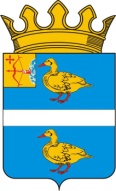 ДУМА ЯРАНСКОГО МУНИЦИПАЛЬНОГО РАЙОНАКИРОВСКОЙ ОБЛАСТИРЕШЕНИЕДУМА ЯРАНСКОГО МУНИЦИПАЛЬНОГО РАЙОНАКИРОВСКОЙ ОБЛАСТИРЕШЕНИЕДУМА ЯРАНСКОГО МУНИЦИПАЛЬНОГО РАЙОНАКИРОВСКОЙ ОБЛАСТИРЕШЕНИЕ26.08.2016г. Яранск№573Об утверждении Положения об Управлении культуры Яранского муниципального района Кировской области Об утверждении Положения об Управлении культуры Яранского муниципального района Кировской области Об утверждении Положения об Управлении культуры Яранского муниципального района Кировской области 